4 DAYS 3 NIGHTS MALANG – BATU – BROMO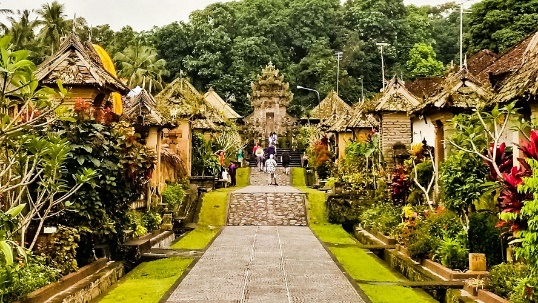 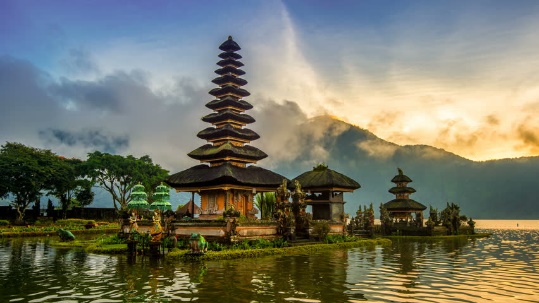 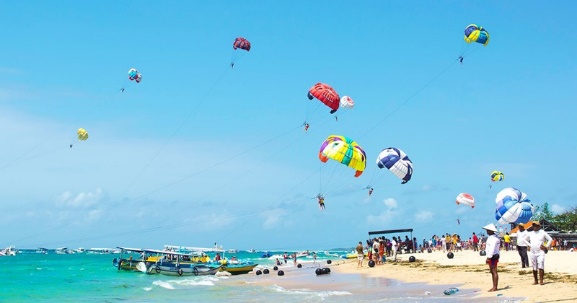 Day 1  -  Arrival  (-)Arrive at Abdul Rachman Saleh Airport → Meet with driver and transfer to hotelDay 2  -  Bromo Sunrise – Malang Tour  (B)Pickup from hotel at 00.00 and head to Bromo (Breakfast box from hotel) → Arrive at Tumpang and start Bromo Sunrise Tour (Bukit Kingkong - Mt. Batok - Bromo Crater - Sea of Sand – Teletubbies Hill) → Transfer back to hotel → Pickup at 14.30 for Malang City Tour (Idjen Boulevard, Malang City Square, City Hall And Souvenir Shop) → Then visit Kajoetangan Heritage Village And Malang Night Paradise → Transfer back to hotelDay 3  -  Batu City Tour  (B)Breakfast at hotel → Proceed to Batu City and visit Coban Rondo Waterfall + Labyrinth Waterpark. Then proceed to Paralayang Hill, Sky Park, Wooden Treehouse, Rabbit Field & Strawberry Farm for photostop → Contiune with Batu City Tour (Batu City Square & Souvenir Shop) and Museum Angkut / The Legend Star / Batu Night Spectacular → Transfer back to hotelDay 4  -  Departure  (B)Breakfast at hotel → Transfer to Abdul Rachman Saleh AirportValid till 31 Mar 20214D3N Package per personTwin shareSingle occupancySingle occupancyChd with bedChd No bedChd No bedeL Grande Hotel MalangS$390S$460S$460S$295S$195S$195Include:AC transportation (driver, gasoline, all fees)Accommodation with breakfastReturn airport transferSightseeing tour as stated on the programLocal guide during tourEntrance fee & donationSnack box and mineral waterInclude:AC transportation (driver, gasoline, all fees)Accommodation with breakfastReturn airport transferSightseeing tour as stated on the programLocal guide during tourEntrance fee & donationSnack box and mineral waterInclude:AC transportation (driver, gasoline, all fees)Accommodation with breakfastReturn airport transferSightseeing tour as stated on the programLocal guide during tourEntrance fee & donationSnack box and mineral waterNot Include:Return flight ticket and Travel insurancePersonal expensesCamera Ticket in Museum Angkut for Pocket, DSLR, GoPro Camera IDR30.000 / cameraWeekend / Public Holiday Surcharge for Bromo National Park Enterance Fee IDR100.000 / paxGuide and driver tipsEverything else not stated aboveNot Include:Return flight ticket and Travel insurancePersonal expensesCamera Ticket in Museum Angkut for Pocket, DSLR, GoPro Camera IDR30.000 / cameraWeekend / Public Holiday Surcharge for Bromo National Park Enterance Fee IDR100.000 / paxGuide and driver tipsEverything else not stated aboveNot Include:Return flight ticket and Travel insurancePersonal expensesCamera Ticket in Museum Angkut for Pocket, DSLR, GoPro Camera IDR30.000 / cameraWeekend / Public Holiday Surcharge for Bromo National Park Enterance Fee IDR100.000 / paxGuide and driver tipsEverything else not stated above